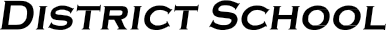 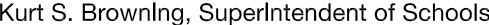 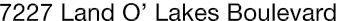 Finance Services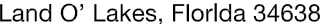 Joanne Millovitsch, Director of Finance813/ 794-2268	727/ 774-2268352/ 524-2268	Fax:  813/ 794-2266 e-mail:  jmillovi@pasco.k12.fl.usMEMORANDUMDate:	September 18, 2014To:	School Board MembersFrom:    Joanne Millovitsch, Director of Finance ServicesRe:	Attached Warrant List for the week of September 9, 2014Please review the current computerized list. These totals include computer generated, handwritten and cancelled checks.Warrant numbers 883389-883679.…………………………….……………………..........................$9,269,757.94Amounts disbursed in Fund 1100 .............................................................................................................726,142.88Amounts disbursed in Fund 1300 ..........................................................................................................2,023,054.16Amounts disbursed in Fund 1400 ....................................................................................................................160.60Amounts disbursed in Fund 3713 .............................................................................................................650,069.71Amounts disbursed in Fund 3714 ...............................................................................................................94,541.50Amounts disbursed in Fund 3900 .............................................................................................................195,814.46Amounts disbursed in Fund 4100 .............................................................................................................297,429.51Amounts disbursed in Fund 4210 .............................................................................................................219,911.52Amounts disbursed in Fund 4220 ...............................................................................................................37,571.01Amounts disbursed in Fund 4340 ....................................................................................................................321.15Amounts disbursed in Fund 7110 ....................................................................................................................154.55Amounts disbursed in Fund 7111 ..........................................................................................................4,812,664.64Amounts disbursed in Fund 7130 ....................................................................................................................471.58Amounts disbursed in Fund 7140 ......................................................................................................................45.03Amounts disbursed in Fund 7921 .............................................................................................................158,579.63Amounts disbursed in Fund 7922 ...............................................................................................................23,021.03Amounts disbursed in Fund 7923 .................................................................................................................1,642.79Amounts disbursed in Fund 8710 .................................................................................................................7,500.00Amounts disbursed in Fund 9210 .................................................................................................................9,031.75Amounts disbursed in Fund 9310 ...............................................................................................................11,630.44Confirmation of the approval of the September 9, 2014 warrants will be requested at the October 7, 2014 School Board meeting.